REPUBLICA MOLDOVA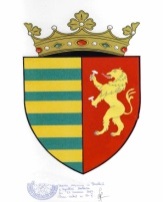 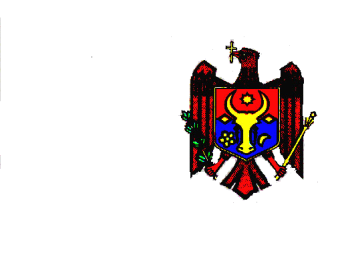 CONSILIUL RAIONAL  BASARABEASCA              MD-6702, or. Basarabeasca, str. K. Marx, 55tel/fax (297) 2-20-58, (297) 2-20-57  E-mail: consiliul@basarabeasca.md_________________________________________________________________________________________________________________                                                                                                                                                                                                                       Proiect DECIZIEРЕШЕНИЕa Consiliului Raional Basarabeascadin  ___ martie  2022                                                                             nr. 01/___Cu privire la aprobarea Acordului de Parteneriat cu Asociaţia Obştească CCF Moldova – Copil, Comunitate, Familie      În scopul realizării prevederilor Legii nr. 140/2013 cu privire la protecția specială a copiilor aflați în situație de risc și a copiilor separați de părinți (MO nr.167-172/2013 art. 534), Hotărârii Guvernului nr. 270/2014 cu privire la aprobarea Instrucțiunilor privind mecanismele intersectoriale de cooperare pentru identificarea, evaluarea, referirea, asistența și monitorizarea copiilor victime și potențiale victime ale violenței, neglijării, exploatării și traficului (MO nr. 92-98/2014 art. 297), Hotărârii Guvernului nr. 434/2014 privind aprobarea strategiei naționale pentru protecția copilului pe anii 2014-2020 (MO nr.160-166/2014 art. 481), Hotărârii Guvernului nr. 228/2014 cu privire la aprobarea Regulamentului de activitate al echipelor multidisciplinare teritoriale din cadrul Sistemului național de referire (MO nr.80-85/2014 art. 251), în temeiul art. 43 alin. (1) lit. t) art. 46 alin. (2) din Legea nr. 436/2006 privind administrația publică locală (MO nr. 32-35/2007 art. 116), Consiliul raional BasarabeascaD E C I D E:1. Se aprobă Acordul de Parteneriat dintre Consiliul raional Basarabeasca și Asociația Obștească CCF Moldova – Copil, Comunitate, Familie, conform anexei.2. Se împuternicește preşedintele raionului Basarabeasca, dl Piotr Pușcari cu dreptul de a semna Acordul de Parteneriat încheiat între Consiliul raional Basarabeasca și Asociația Obștească CCF Moldova - Copil, Comunitate, Familie.3. Se desemnează Direcția asistență socială și protecție a familiei (dl Mihail Martînov) responsabil pentru implementarea prezentului Acord de parteneriat.4.  Controlul asupra executării prezentei decizii se pune în seama vicepreședintelui raionului pe probleme sociale, dl Ion Popov.5. Prezenta decizie intră în vigoare la data includerii în Registrul de stat al actelor locale și urmează a fi adusă la cunoștință publică prin publicarea pe pagina oficială a Consiliului raional: www:basarabeasca.md.Preşedintele şedinţei Consiliului raional  Basarabeasca                                       ______________Contrasemnează:Secretarul  Consiliului raional Basarabeasca                                                         Gheorghe LIVIŢCHI   ACORD DE PARTENERIAT         Acordul de parteneriat este încheiat între asociația obștească CCF Moldova - Copil,
Comunitate, Familie, înregistrată la Ministerul Justiției al Republicii Moldova, nr. 2952 din
08.04.2004, reprezentant oficial al organizației Hope and Homes for Children din Marea
Britanie (HHC UK), în persoana președintelui organizației, dna Liliana Rotaru, care activează în
baza statutului și Consiliul Raional Basarabeasca, în persoana președintelui raionului, dl Piotr Pușcari, care activează în baza Legii cu privire la ddministrația publică locală nr. 436-XV din 28.12.2006.Dispoziții generale        CCF/HHC Moldova, asociație obștească, lucrează în baza Convenției ONU cu privire de
Drepturile Copilului, ratificată și semnată de Republica Moldova în 1993 și în baza legislației
naționale. CCF/HHC Moldova în parteneriat cu HHC Marea Britanie sprijină copiii aflați în
dificultate să se dezvolte într-un mediu familial cu respect pentru realizarea drepturilor lor, un
mediu în care copiii își pot realiza potențialul complet și oferă instrumentele practice pentru o
schimbare pozitivă în viața copilului, familiei și comunității.          Ca bază legislativă a acțiunilor menționate în prezentul Acord servesc următoarele acte
normative: Hotărârea Guvernului nr. 434 din 10.06.2014 privind aprobarea Strategiei naționale
pentru protecția copilului pe anii 2014-2020, Legea nr.140 privind protecția specială a copiilor
aflați în situație de risc și a copiilor separați de părinți, în vigoare din 1 ianuarie 2014, Hotărârea
Guvernului nr. 228 din 28.03.2014 cu privire la aprobarea Regulamentului de activitate al
echipelor multidisciplinare teritoriale din cadrul Sistemului național de referire, Hotărârea
Guvernului nr.270 din 08.04.2014 cu privire la aprobarea Instrucțiunilor privind mecanismul
intersectorial de cooperare pentru identificarea, evaluarea, referirea, asistența și monitorizarea
copiilor victime și potențiale victime ale violenței, neglijării, exploatării și traficului, legislația
internațională în domeniul drepturilor copilului, Convenția ONU cu privire la Drepturile
Copilului.Scopul acordului:          Prezentul acord este încheiat în scopul realizării Reformei Naționale a Sistemului de Protecție a
Copilului, în mod special, închiderea serviciului rezidențial din Centrul de plasament și
reabilitare pentru copii de vârstă fragedă din mun. Chișinău, prin dezvoltarea serviciilor
alternative de tip familial și prevenirea separării copilului de familie.Principii:          Prezentul acord va fi implementat cu respectarea următoarelor principii:Respectarea interesului superior al copilului prin asigurarea de către stat a tuturor condițiilor;Protecția datelor cu caracter personal;Comunicare transparentă și eficientă;Schimb operativ de informație dintre Consiliul Raional Basarabeasca, Direcția Asistență
Socială și Protecția Familiei, Direcția Finanțe și CCF/HHC Moldova.Obiectivele acordului:Dezinstituționalizarea copiilor din Centrul de plasament și reabilitare pentru copii de
vârstă fragedă din mun. Chișinău (CPRCVF) originari din raionul Basarabeasca prin
identificarea formei optime de protecție pentru fiecare copil;Prevenirea instituționalizării copiilor prin asistență oferită familiei;Dezvoltarea și crearea serviciilor alternative de tip familial (Casă de Copii de Tip
Familial și Asistență Parentală Profesionistă) în conformitate cu legislația națională;Consolidarea capacității specialiștilor din domeniul protecției copilului și a specialiștilor
din asistență medicală primară pentru asigurarea unui sistem durabil de protecție a
copiilor;Responsabilitățile părților:CCF/HHC Moldova va asigura asistență tehnică în:Dezinstituționalizarea copiilor din Centrul de plasament și reabilitare pentru copii de
vârstă fragedă din mun. Chișinău în baza legislației naționale și a modelului CCF
Moldova;Monitorizarea copiilor dezinstituționalizați de la 6 la 18 luni după transfer, în funcție de
necesitate;Prevenirea instituționalizării copiilor 0-7 ani din r. Basarabeasca;Oferirea de suport (inclusiv financiar) și monitorizare pentru copiii și familiile lor incluși
în programul de prevenire;Dezvoltarea serviciilor alternative de tip familial (APP/CCTF) în raionul Basarabeasca
(campanii de informare, instruire inițială a solicitanților la funcția de părinți educatori și
asistenți parentali profesioniști);Oferirea de suport și monitorizare pentru serviciilor noi create, dar și a celor dezvoltate
anterior în scopul asigurării funcționării eficiente.Consolidarea capacităților specialiștilor din domeniul protecției copilului și familiei, din
sistemul de asistența medicală primară și din sistemul educațional prin oferirea de
instruire și mentorat;Informarea anuală a părților referitor la acțiunile realizate în baza acordului de
colaborare.Consiliul Raional Basarabeasca va asigura:Coordonarea activității Direcției Asistență Socială și Protecție a Familiei și a Direcției
Finanțe din raionul Basarabeasca în scopul implementării eficiente a reformei sistemului
de protecție a copilului aflat în dificultate prin dezinstituționalizarea copiilor din Centrul
de plasament și reabilitare pentru copii de vârstă fragedă din mun. Chișinău;Prevenirea instituționalizării copiilor din raionul Basarabeasca;Dezvoltarea continuă a serviciilor alternative de tip familial, conform legislației naționale
(APP, CCTF);Dezvoltarea tuturor formelor de prestare a Serviciului social de Sprijin pentru familiile cu
copii (sprijin familial primar, secundar, ajutor bănesc);Bugetarea continuă a serviciilor alternative de tip familial și de Sprijin familial necesare
raionului, în concordanță cu Strategia de dezvoltare a serviciilor sociale;Cooperarea eficientă și transparentă cu CCF/HHC Moldova în procesul de implementare
a prezentului acord prin promovarea accesului la informație și beneficiile necesare pentruasigurarea calității, în luarea deciziilor, planificarea în conformitate cu legislația în
vigoare al Republicii Moldova;Informarea CCF/HHC Moldova despre producerea eventualelor schimbări.Căile de soluționare a litigiilor         Pentru soluționarea litigiilor și divergențelor ce pot apărea în urma executării prezentului acord
părțile vor tinde să le soluționeze pe cale amiabilă.Fiecare parte are dreptul de a completa sau modifica acordul dat doar după consultarea cu
cealaltă parte și primirea avizului pozitiv în scris.Durata acordului          Prezentul acord este încheiat pentru perioada a cinci ani de zile (01.01.2022 - 31.12.2026) cu
posibilitatea de extindere și devine valabil din data semnării lui.Dispoziții finale          Prezentul acord este încheiat în 2 exemplare.Liliana Rotaru_______________Președintele CCF/HHC MoldovaData semnării:_________________2022Piotr PușcariPreședintele raionului BasarabeascaData semnării:__________________2022